Witam Oskara , Dawida oraz Radka. W dniu dzisiejszym na zajęciach rewalidacyjnych wypełnimy kartę pracy związaną z labiryntem. Waszym zadaniem jest przejście tegoż labiryntu za pomocą długopisu lub ołówka nie dotykając ścianek tegoż labiryntu. Pochwalcie się wynikami na naszej grupie FB wykonując zdjęcie wykonanego zadania. Miłej pracy.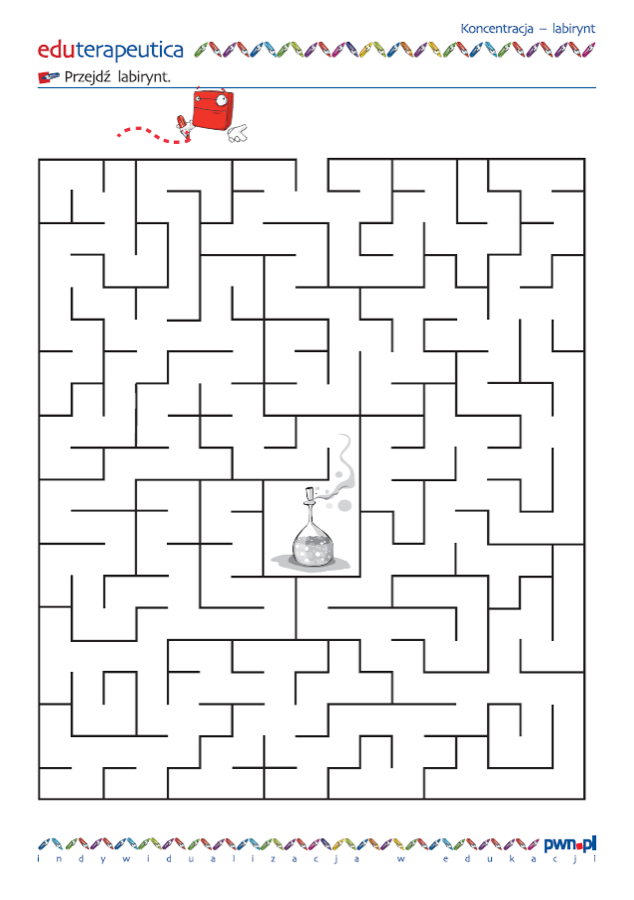 